Midvale City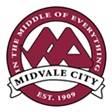 7505 South Holden StreetMidvale, UT  84047www.midvalecity.orgBohemian Grill94 East Fort Union BlvdMidvale, UtahIV.	      LEGISLATOR’S ISSUES	      A.      Senator Brian Shiozawa	      B.	    Representative Steve Eliason	      C.      Representative Marie Poulson	      D.	    Representative Ken Ivory	      E.      Representative Bruce Cutler  V.	      WRAP –UP   [Dave Spatafore]VI.	     ADJOURN__________________________________________________________________MIDVALE CITY LEGISLATIVE MEETINGAGENDADECEMBER 01, 20167:30 AM    BREAKFAST1.             WELCOME AND INTRODUCTIONS   [Mayor JoAnn B. Seghini]7:30 AM    BREAKFAST1.             WELCOME AND INTRODUCTIONS   [Mayor JoAnn B. Seghini]II.MIDVALE LEGISLATIVE OVERVIEW   [Kane Loader]MIDVALE LEGISLATIVE OVERVIEW   [Kane Loader]II1.LEGISLATIVE ISSUES FOR THE UPCOMING SESSIONA.     Midvale Family Shelter Update  [Phil Hill]B.      I-15/7200 South Widening Project  [Phil Hill/Kane Loader] C.      Land Use Task Force  [Phil Hill] D.      Economic Development Update  [Chris Butte]     E.      Other Issues   [David Spatafore]In accordance with the Americans with Disabilities Act, Midvale City will make reasonable accommodations for participation in the meeting. Request assistance by contacting the City Recorder at 801-567-7207, providing at least three working days advance notice of the meeting. TTY 711A copy of the foregoing agenda was provided to the news media by email and/or fax; the agenda was posted in the City Hall Lobby, the 2nd Floor City Hall Lobby, on the City’s website at www.midvalecity.org and the State Public Notice Website at http://pmn.utah.gov. Council Members may participate in the meeting via electronic communications. Council Members’ participation via electronic communication will be broadcast and amplified so other Council Members and all other persons present in the Council Chambers will be able to hear or see the communication.PLEASE MAKE SURE ALL CELL PHONES ARE TURNED OFF DURING THE MEETINGDate Posted: November 30, 2016Rori L. Andreason, MMC H.R. Director/City Recorder